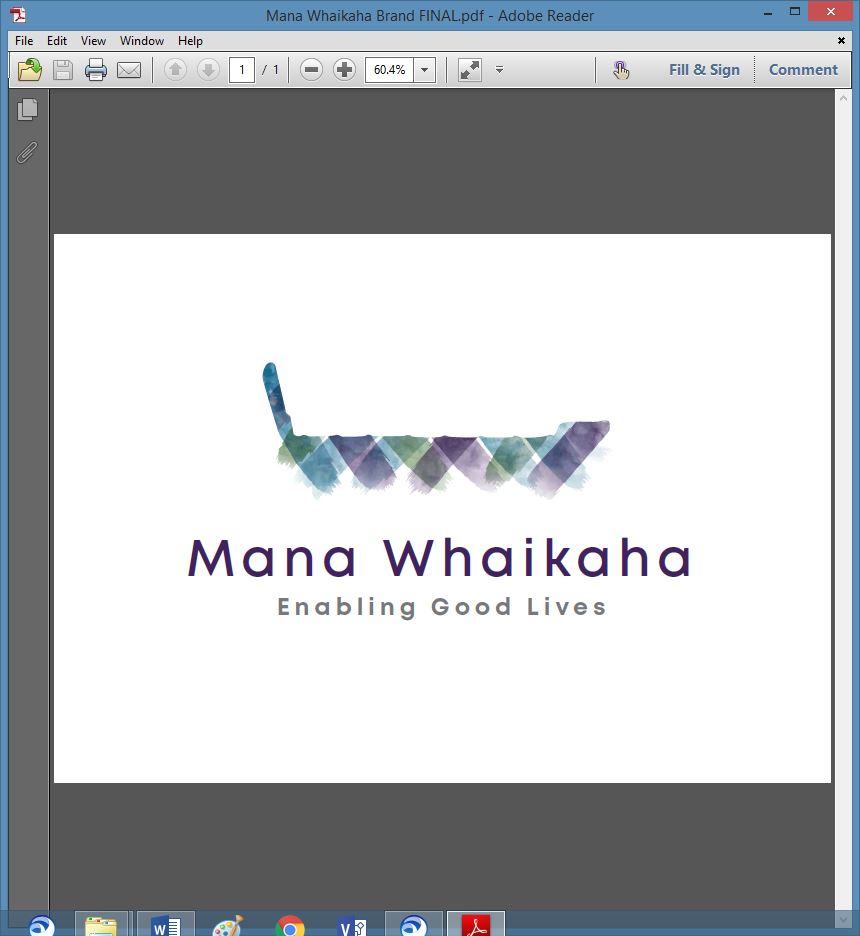 MidCentral Governance GroupMinutes of the meeting held on Thursday 18 December 2019KarakiaMinutesAfter the addition of ‘had’ to sentence two of Information: Monitoring Report, the minutes of the previous meeting held on 24 October were accepted as a true and correct record.  Information: Monitoring ReportBre McQuade, Business Insight Specialist gave a verbal report on the progress of the CRM project. The main highlights were the extensive workshopping completed by the developers and internal subject matter experts identifying the future development requirements of phase 2 and the expected go live date of 30 March remaining on target. Phase 1 has enabled some reporting capability, it is anticipated the information will be available for the next quarterly report.  Early investment reporting has been signalled as a priority for that reporting period.  Monthly reporting will begin again, from January 2020.  The Governance Group stated they would appreciate the figures for 2018 and 2019 costs and monthly figures to enable financial comparisons and close monitoring of the budget.  Discussion: NOI Document Integration Services Market Briefing Pre-Registration DocumentJames Poskitt, System Transformation Lead – Ministry of Health, Kate Cosgriff, Director and Gerri Pomeroy - Enabling Good Lives – Waikato joined the meeting via tele-conference.James tabled the NOI document.  This project provides an opportunity for Ministry of Health to gather information and advice from the wider community via procurement channels regarding capability and options for consideration regarding the future state of Mana Whaikaha from 2020 and beyond.  Invitations to go to interested parties to attend a briefing on 25 Feb for information and a question and answer opportunity.  Near the end of the current financial year, recommendations will be delivered to the Governance Group.A notice about the market briefing will be uploaded onto Government Electronic Tender Service (GETS) this week; those wishing to attend the briefing will need to register in advance.  The briefing will be held on 25 February 2020 at the Globe Theatre.  Information: Director’s updatesLorna Sullivan and Marshall Te Tau gave verbal updates on operational matters including the receipt of the new indicative range tool, funding issues such as the nonalignment of transparent pricing model with the indicative range tool, iCare hours funding and residential funding. Resourcing matters including Christmas leave arrangements and cover, workload and new appointee were also discussed.Information: Disability training presenter nominationsMarshall Te Tau tabled a letter to the Governance Group from Raewyn Cameron, originally presented as inwards correspondence at the November meeting.  Marshall sought support from the Governance Group for the request for recommendations of persons with lived disability for the co-presenter’s role.  The Governance Group will support the request by forwarding the relevant information to the appropriate groups/people with the request for responses to be sent directly to Raewyn Cameron.Discussion: Meeting with the MinisterA proposed timetable and matters for discussion at the February meeting were discussed.  Details to be confirmed at the January meeting.  Practical matters  Date of next meeting:  Thursday 23 January 2020, 11.00 am, EASIE Living Conference Room, 585 Main Street, Palmerston North I confirmed that these minutes constitute a true and correct record of the proceedings of the meetingDATED this 23rd day of January 2020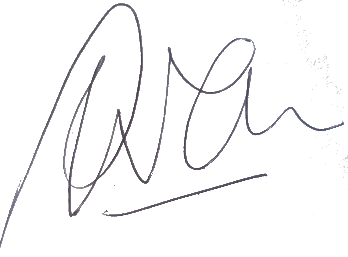 Peter AllenChair, MidCentral Governance GroupAttendees:Peter Allan (Chair), Heather Browning (Deputy Chair),Martin Sullivan, Rachel Kenny, Rasela Fuauli, Peter Ireland, Angela Hobden, Maxine Dale, Pip Brunn (late)Apologies:In attendance:Jo BrewCindy JohnsVenue: EASIE Living Conference Room,  585 Main Street, Palmerston North Time: 11.00am – 3.00pm